.Start: On First Beat With Lyrics (Count 8 :- 5 seconds)FRONT, SIDE, BEHIND, ¼ STEP, ¼ ROCK, RECOVER, CROSS SHUFFLEROCK, RECOVER, SAILOR STEP, BEHIND UNWIND ½ TURN, STEP, ¼ PIVOTKICK, BALL, POINT, ‘SWIVOCKS’ X 2ROCK, RECOVER, ¼ STEP, STEP, ROCK, RECOVER, FULL TRIPLE TURNFRONT, SIDE, ¼ SAILOR, FULL TURN, CROSS ROCK, RECOVERSIDE, CROSS, ‘TOUCHES’ ¼ SWIVEL, TAP, FORWARD SHUFFLE¼ ROCK, RECOVER, CROSS SHUFFLE, ROCK, RECOVER, CROSS SHUFFLE½ MONTEREY TURN, SWITCHES, TOUCH FRONT, SIDE, BEHIND, UNWINDSTART AGAINTAG: After Second Wall – Facing 6 o’ ClockHEEL STEPS (Out, Out, In, In,)Not A Drive By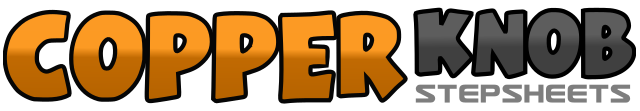 .......Count:64Wall:4Level:High Intermediate / Advanced.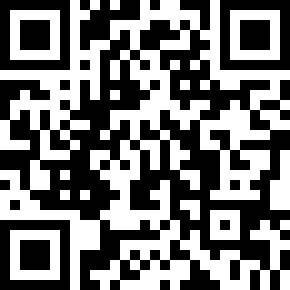 Choreographer:Alan Birchall (UK) - April 2012Alan Birchall (UK) - April 2012Alan Birchall (UK) - April 2012Alan Birchall (UK) - April 2012Alan Birchall (UK) - April 2012.Music:Drive By - Train : (CD: Single or Album - California 37)Drive By - Train : (CD: Single or Album - California 37)Drive By - Train : (CD: Single or Album - California 37)Drive By - Train : (CD: Single or Album - California 37)Drive By - Train : (CD: Single or Album - California 37)........1-2Cross Left Over Right, Step Right To Right3-4Cross Left Behind Right, Making ¼ Turn Right Step Forward On Right 	3 o’ Clock5-6Making ¼ Turn Right Rock Left To Left, Recover On Right 	6 o’ Clock7&8Cross Left Over Right, Step Right To Right, Cross Left Over Right9-10Rock Right To Right, Recover On Left11&12Cross Right Behind Left, Step Left By Right, Step Right By Left13-14Cross Left Behind Right, Unwind ½ Turn Left 	12 o’ Clock15-16Step Forward On Right, ¼ Pivot Left 	9 o’ Clock17&18Kick Forward On Right, Step Right By Left, Point Left To Left19-20Sway/Rock Out To Right Swivelling Both Heels Right, Recover On Left Swivelling Both Heels To Centre21&22Kick Forward On Right, Step Right By Left, Point Left To Left23-24Sway/Rock Out To Right Swivelling Both Heels Right, Recover On Left Swivelling Both Heels To Centre25-26Rock Right Over, Left Recover On Left27-28Making ¼ Turn Right Step Forward On Right, Step Forward On Left 	12 o’ Clock29-30Rock Forward On Right, Recover On Left31&32Full Triple Turn Right Stepping Right, Left, Right Alternative: Right Coaster Step33-34Cross Left Over Right, Step Right To Right35&36Making ¼ Turn Left Cross Left Behind Right, Step Right To Right, Step Left In Place 	9 o’ Clock37-38Making ½ Turn Left Step Back On Right, Making ½ Turn Left Step Forward On Left39-40Cross Rock Right Over Left, Recover On Left41-42Step Right To Right, Cross Left Over Right43&44Touch Right To Right, Step Right By Left, Touch Left To Left45-46Making ¼ Turn Left, Swivel Heels Right, Tap Left Toe Over Right Foot 	6 o’ Clock47&48Step Forward On Left, Step Right By Left, Step Forward On Left49-50Making ¼ Turn Left Rock Right To Right, Recover On Left 	3 o’ Clock51&52Cross Right Over Left, Step Left To Left, Cross Right Over Left53-54Rock Left To Left, Recover On Right55&56Cross Left Over Right, Step Right To Right, Cross Left Over Right57-58Point Right To Right, Making ½ Turn Right On Ball Of Left Foot Step Right By Left 	9 o’ Clock59&60Point Left To Left, Step Left By Right, Point Right To Right61-62Touch Right Toe Forward, Touch Right Toe To Right Side63-64Cross Right Behind Left, Unwind ½ Turn Right 	3 o’ Clock1-2Step Left Heel Forward To Left Diagonal , Step Right Heel Forward To Right Diagonal3-4Step Back On Left, Step Right By Left